INDICAÇÃO Nº 8976/2017Indica ao Poder Executivo Municipal a realização de melhor identificação dos prédios públicos municipais. Excelentíssimo Senhor Prefeito Municipal, Nos termos do Art. 108 do Regimento Interno desta Casa de Leis, dirijo-me a Vossa Excelência para sugerir que, por intermédio do Setor competente, sejam realizados estudos visando melhorias na identificação dos prédios municipais destinados a atendimento público. Justificativa:Conforme constatado por este vereador e apresentado por muitos munícipes, existe a necessidade de melhor identificação dos prédios públicos municipais para melhor atendimento a população barbarense. Esta identificação pode ser caracterizada com fixação de placas, pinturas com letreiros e outros meios que facilitem a apresentação do órgão e seus serviços. Muitos munícipes relataram a este vereador que encontram dificuldades para encontrar alguns prédios municipais instalados em diferentes regiões de Santa Bárbara d´Oeste. Com a execução deste serviço ficaria melhor para que os munícipes apresentem suas reinvindicações, criticas e sugestões aos setores públicos municipais. Plenário “Dr. Tancredo Neves”, em 27 de novembro de 2.017.Ducimar de Jesus Cardoso “ Kadu Garçom” -vereador-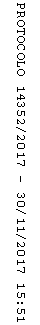 